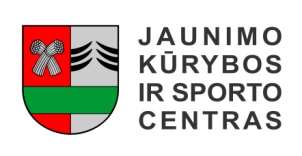 ŠAKIŲ RAJONO SAVIVALDYBĖS JAUNIMO KŪRYBOS IR SPORTO CENTRASBiudžetinė įstaiga, V. Kudirkos g. 64, Šakiai, LT-71124, tel. (8345) 60187, el. p. jksc@takas.lt Duomenys kaupiami ir saugomi Juridinių asmenų registre, kodas 190824054, PVM mokėtojo kodas LT100006169918                                                                                                                                                                                                                   2017 04 27Šakių rajono bendrojo ugdymo mokyklų mokinių kroso estafečių varžybų rezultataiData: 2017 04 27Vieta: Lekėčiai Organizatorius: Šakių rajono savivaldybės jaunimo kūrybos ir sporto centrasVaržybų dalyviai: vaikų grupė - 2004 m. g. ir jaunesni; jaunučių grupė - 2002-2003 m. g.; jaunių grupė - 2000-2001 m. g.; jaunimo grupė - 1998-1999 m. g.Varžybų programa: Mišri estafetė: 2 mergaitės, 2 berniukai. Mergaitė bėga 500 m, berniukas bėga 1000 m.Varžybų vyr. teisėjas: Lekėčių mokyklos kūno kultūros mokytojas Darius Ruzgys.Apdovanojimai: rungčių laimėtojai ir prizininkai apdovanoti medaliais.REZULTATAI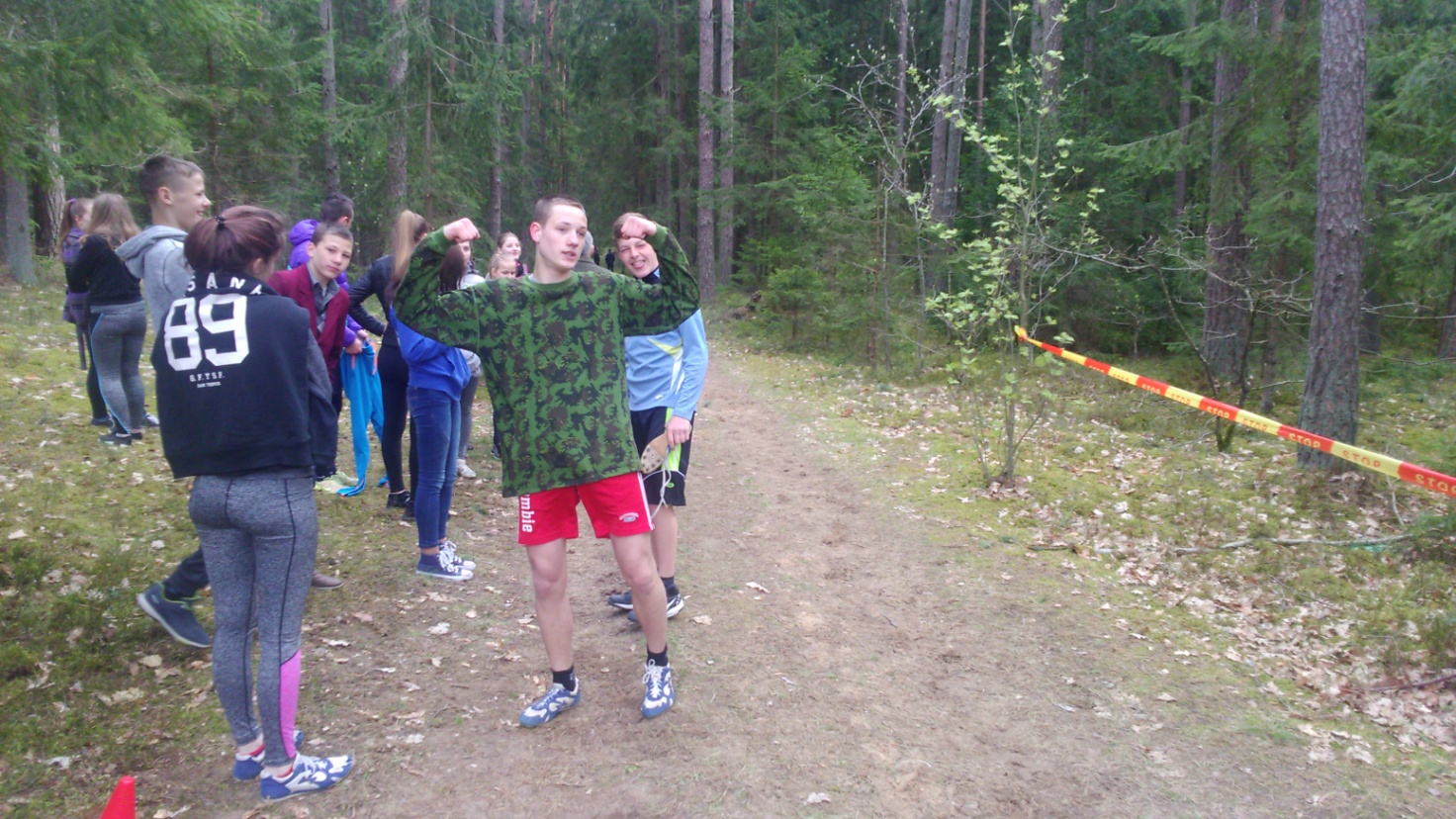 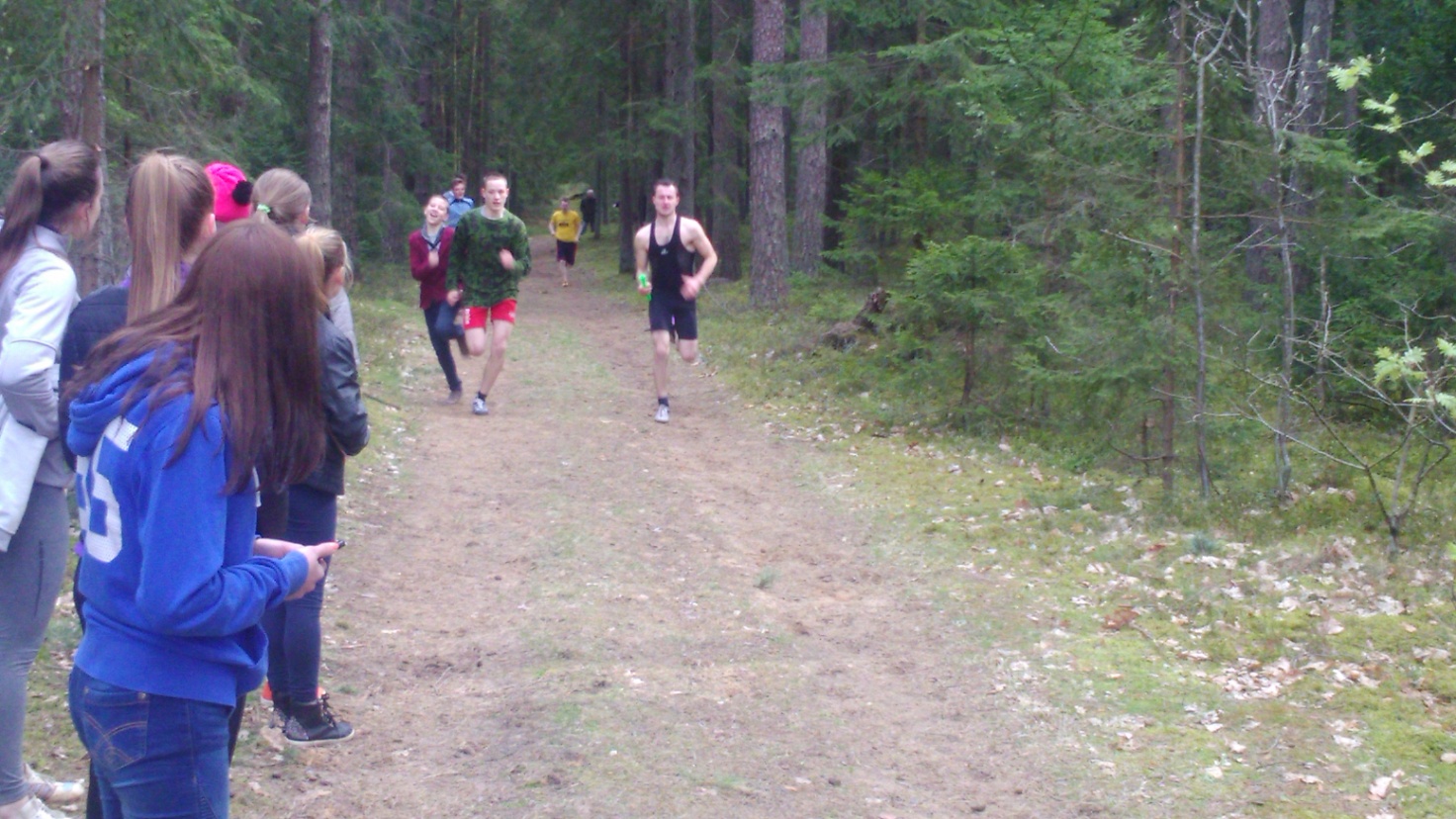 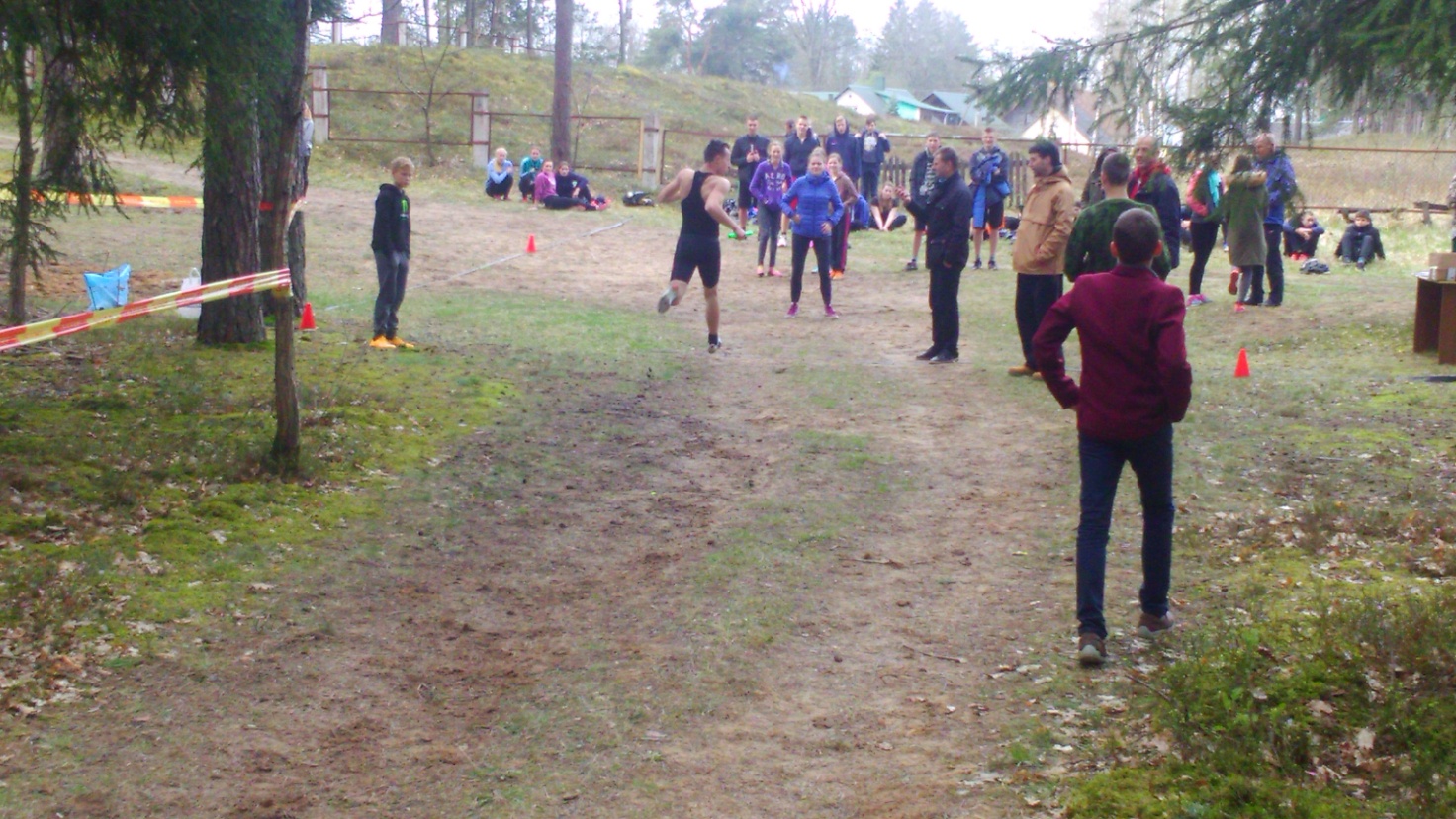 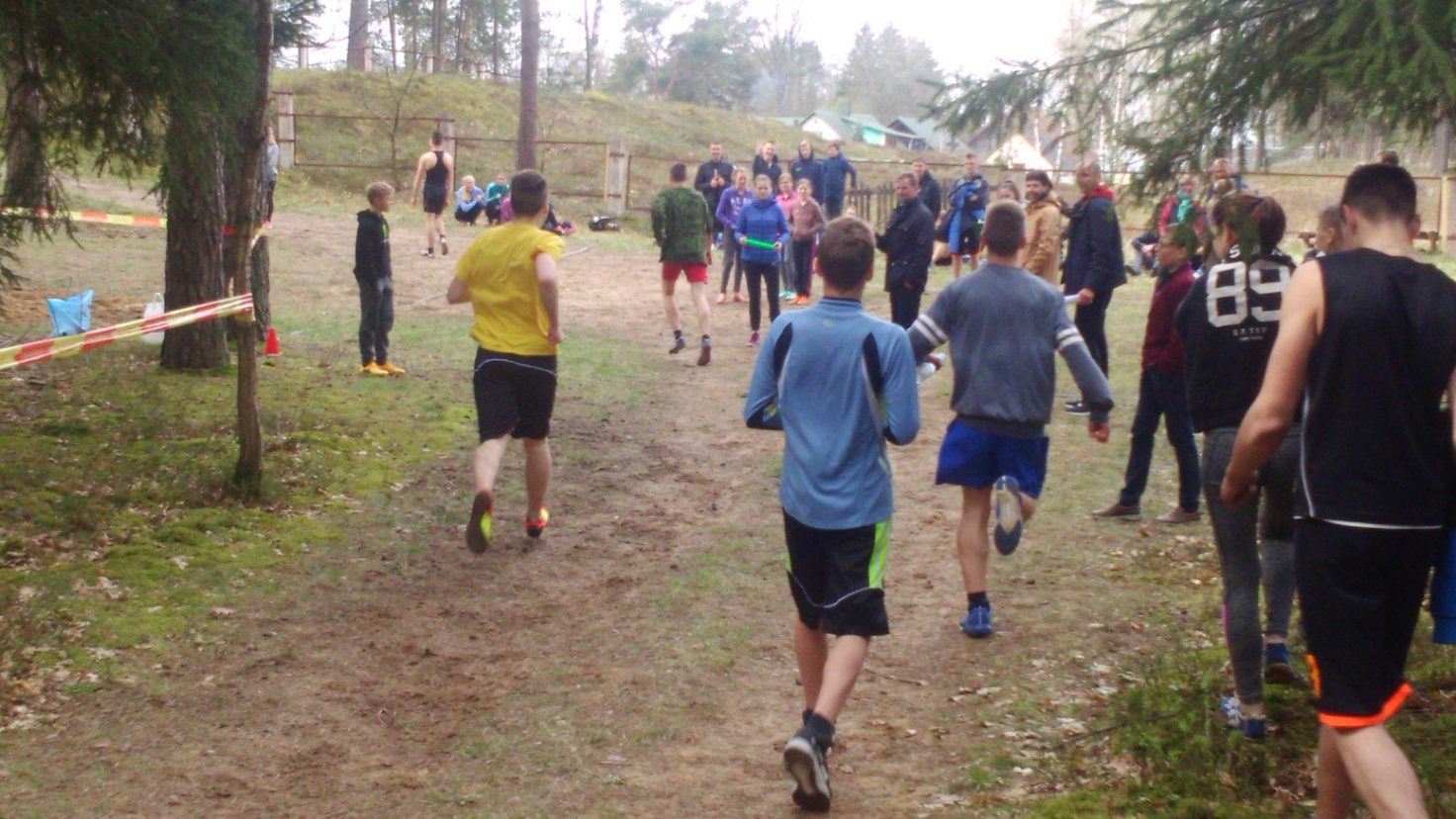 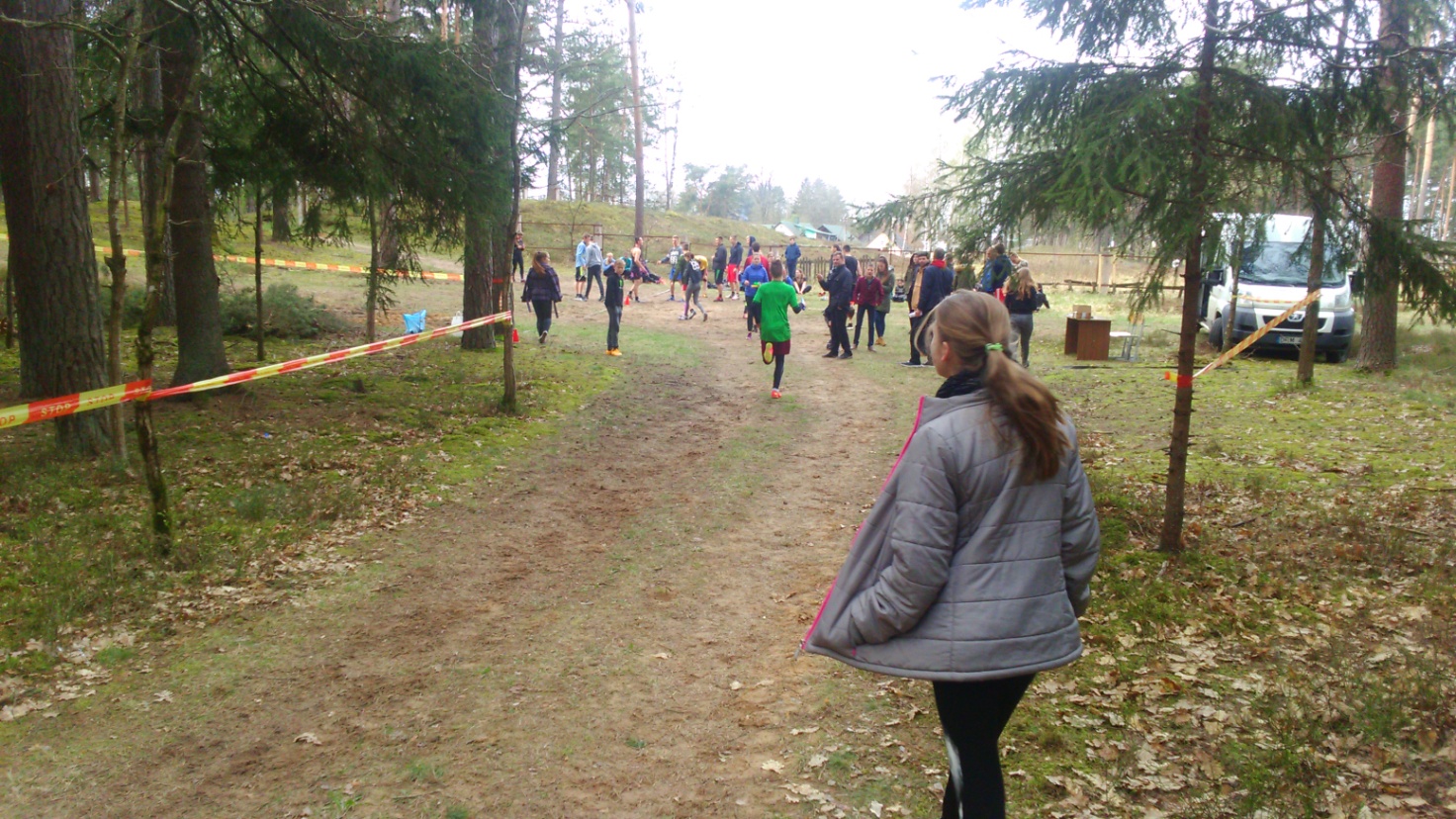 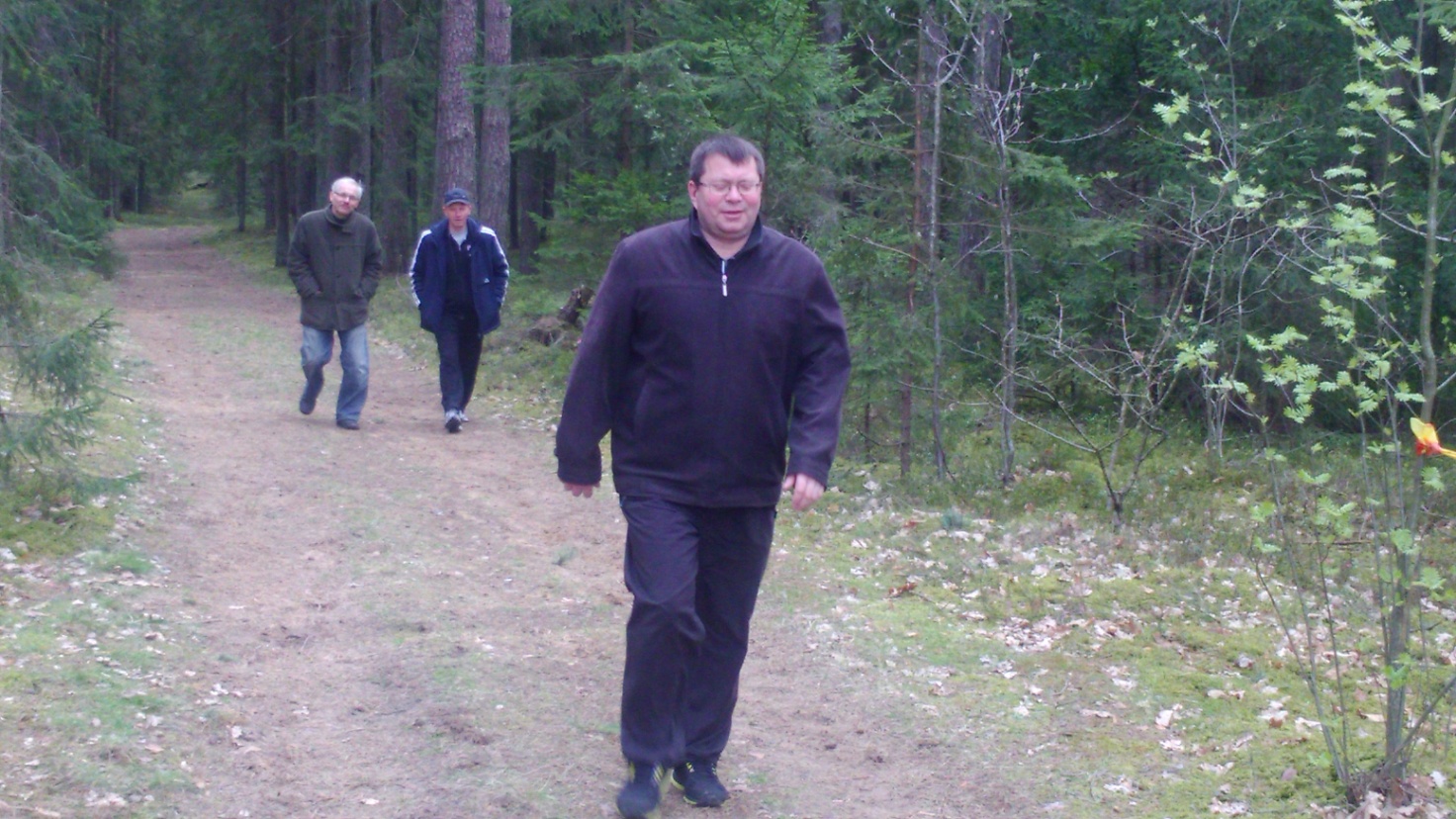 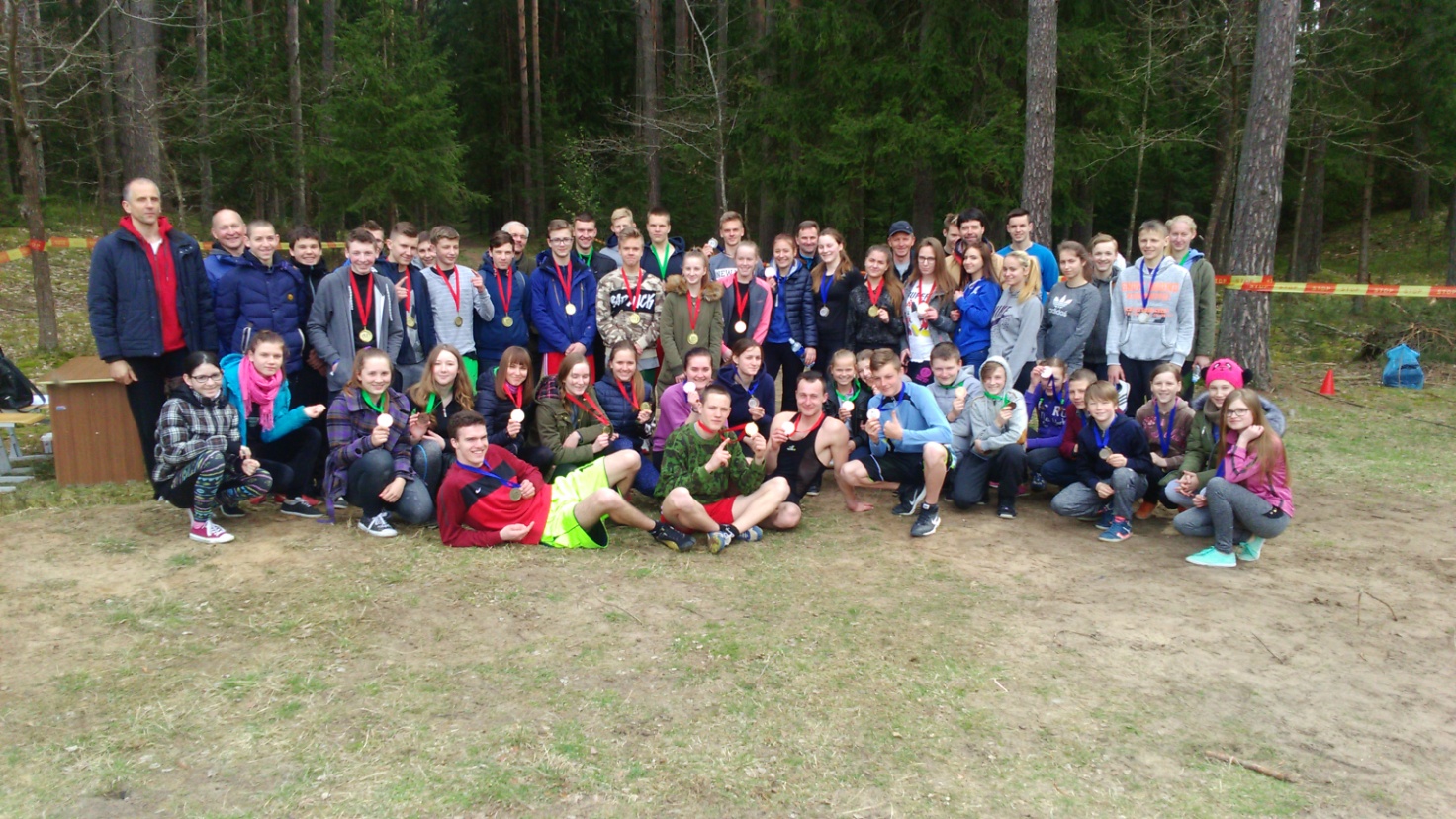 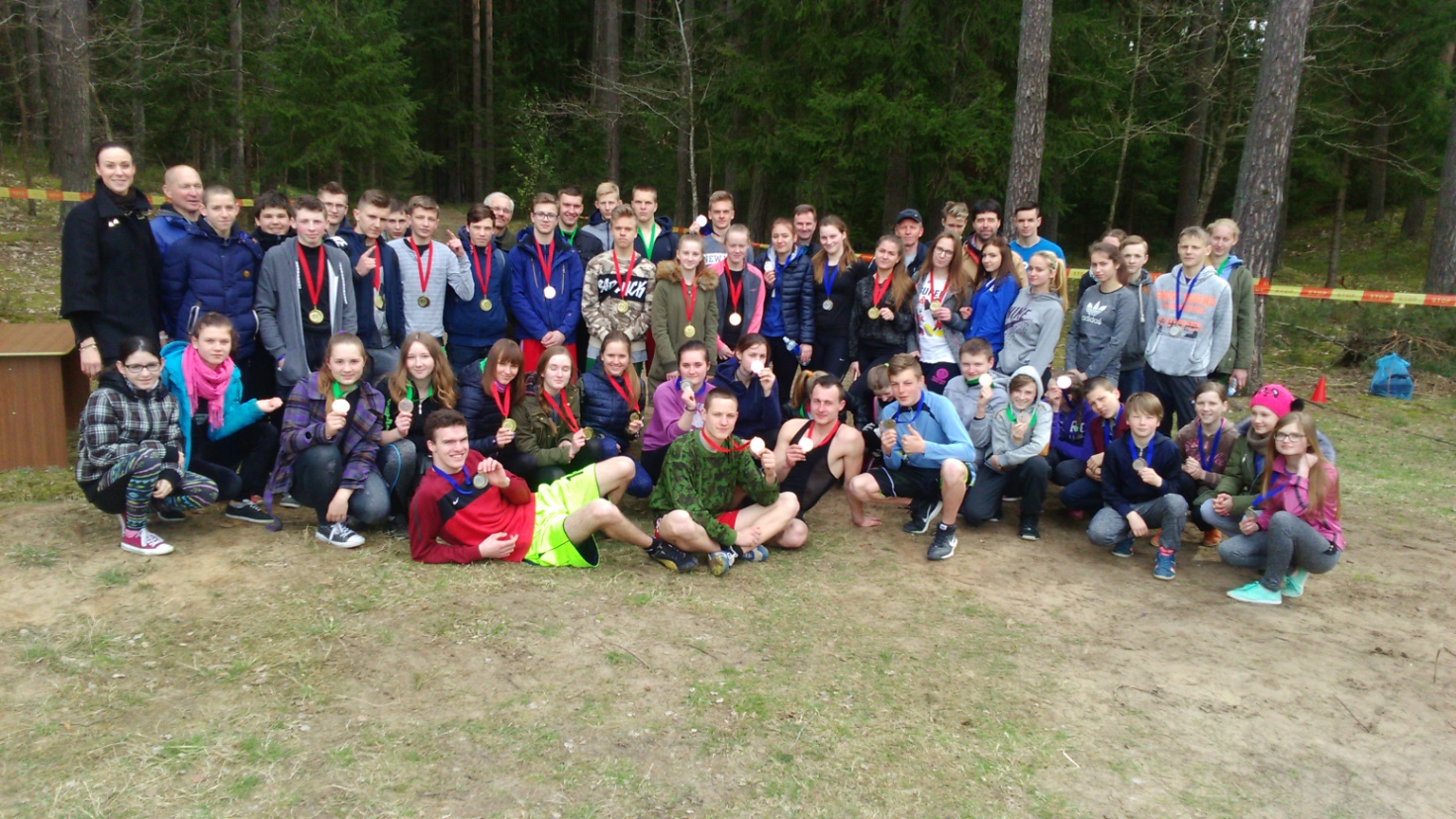 Parengė:Rima MozūraitienėŠakių rajono Jaunimo kūrybos ir sporto centrodirektoriaus pavaduotoja moksleivių sportui        Tel./faks. (8 345) 60187, Mob. 8 624 78553El. paštas rima.mozuraitiene23@gmail.comJaunių grupė - 1998-1999 m. g.Jaunių grupė - 1998-1999 m. g.Jaunių grupė - 1998-1999 m. g.Jaunių grupė - 1998-1999 m. g.Eil.nr.KomandaRezultatas		Vieta1.Griškabūdžio gimnazija9:55,8II2.Kudirkos Naumiesčio Vinco Kudirkos gimnazija9:46,8I3.Šakių  „Žiburio“ gimnazija10:14,0IIIJaunučių grupė - 2000-2001 m. g.Jaunučių grupė - 2000-2001 m. g.Jaunučių grupė - 2000-2001 m. g.Jaunučių grupė - 2000-2001 m. g.1.Griškabūdžio gimnazija9:41,2III2.Kudirkos Naumiesčio Vinco Kudirkos gimnazija10:53,2V3.Lekėčių mokykla10:10,3IV4.Šakių „Varpo“ mokykla9:18,1II5.Šakių  „Žiburio“ gimnazija9:08,8IVaikų grupė 2002 - 2003 m. g. ir jaunesniVaikų grupė 2002 - 2003 m. g. ir jaunesniVaikų grupė 2002 - 2003 m. g. ir jaunesniVaikų grupė 2002 - 2003 m. g. ir jaunesni1.Griškabūdžio gimnazija10:21,1IV2.Kudirkos Naumiesčio Vinco Kudirkos gimnazija10:03,9II3.Lekėčių mokykla10:46,5VI4.Šakių „Varpo“ mokykla9:38,7I5.Paluobių mokykla daugiafunkcis centras10:38,9V6.Žvirgždaičių progimnazija10:18,3IIIVaikų grupė 2004  m. g. ir jaunesniVaikų grupė 2004  m. g. ir jaunesniVaikų grupė 2004  m. g. ir jaunesniVaikų grupė 2004  m. g. ir jaunesni1.Griškabūdžio gimnazija11:45,6III2.Kudirkos Naumiesčio Vinco Kudirkos gimnazija11:15,9II3.Lekėčių mokykla11:57,5IV4.Šakių „Varpo“ mokykla10:21,2I